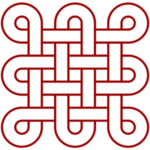 FOURTH SUNDAY OF EASTERSUNDAY 21st  APRIL 2024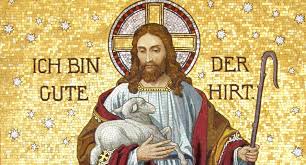 Our Vicar is the Reverend Lynda CrossleyWELCOME TO OUR PARISHIf you are visiting with us today, welcome to our service and we welcome you to join us for morning tea after the service in our hall.Before the service, speak to God,during the service let God speak to you,and then after the service, speak to others.HYMNS  				446		433		145		141Parish MusingsIntroit hymn:  446. Glorious things of you are spoken The Lord be with youAnd also with youSentence of Scripture ‘I am the good shepherd,’ says the Lord. ‘I know my own and my own know me.’ John 10.14Collect for TodayJesus, good shepherd of the sheep, by whom the lost are soughtand guided into the fold:feed us and we shall be satisfied,heal us and we shall be whole,and lead us that we may be with you,where you live and reign with the Father and the Holy Spirit, one God, now and for ever. Amen.MINISTRY OF THE WORDThe first reading is From the Acts of the ApostlesActs 4.5-12The next day their rulers, elders, and scribes assembled in Jerusalem,
with Annas the high priest, Caiaphas, John, and Alexander, and all who were of the high-priestly family. When they had made the prisoners stand in their midst, they inquired, ‘By what power or by what name did you do this?’
Then Peter, filled with the Holy Spirit, said to them, ‘Rulers of the people and elders, if we are questioned today because of a good deed done to someone who was sick and are asked how this man has been healed,
let it be known to all of you, and to all the people of Israel, that this man is standing before you in good health by the name of Jesus Christ of Nazareth, whom you crucified, whom God raised from the dead. This Jesus is
“the stone that was rejected by you, the builders; it has become the cornerstone.” There is salvation in no one else, for there is no other name under heaven given among mortals by which we must be saved.’Hear the Word of the Lord.PSALM  23RESPONSE:  The Lord is my shepherd, he refreshes my soul.
1 The Lord is my shepherd:therefore can I lack nothing.2 He will make me lie down in green pastures:and lead me beside still waters. R3 He will refresh my soul:and guide me in right pathways for his name’s sake.4 Though I walk through the valley of the shadow of death,I will fear no evil:for you are with me, your rod and your staff comfort me. R5 You spread a table before mein the face of those who trouble me:you have anointed my head with oil,and my cup shall be full.6 Surely your goodness and loving-kindnesswill follow me all the days of my life:and I shall dwell in the house of the Lord for ever. RThe Second Reading is from 1 John 3.16-24We know love by this, that he laid down his life for us—and we ought to lay down our lives for one another. How does God’s love abide in anyone who has the world’s goods and sees a brother or sister in need and yet refuses help? Little children, let us love, not in word or speech, but in truth and action. And by this we will know that we are from the truth and will reassure our hearts before him whenever our hearts condemn us; for God is greater than our hearts, and he knows everything. Beloved, if our hearts do not condemn us, we have boldness before God; and we receive from him whatever we ask, because we obey his commandments and do what pleases him.  And this is his commandment, that we should believe in the name of his Son Jesus Christ and love one another, just as he has commanded us. All who obey his commandments abide in him, and he abides in them. And by this we know that he abides in us, by the Spirit that he has given us.Hear the word of the Lord. Thanks be to God The Gradual:  433 Christ is our corner stoneTHE GOSPELThe Gospel of our Lord Jesus Christ according to JOHNGlory to you Lord Jesus Christ.
John 10.11-18‘I am the good shepherd. The good shepherd lays down his life for the sheep. The hired hand, who is not the shepherd and does not own the sheep, sees the wolf coming and leaves the sheep and runs away—and the wolf snatches them and scatters them. The hired hand runs away because a hired hand does not care for the sheep. I am the good shepherd. I know my own and my own know me, just as the Father knows me and I know the Father. And I lay down my life for the sheep. I have other sheep that do not belong to this fold. I must bring them also, and they will listen to my voice. So there will be one flock, one shepherd. For this reason the Father loves me, because I lay down my life in order to take it up again. No one takes it from me, but I lay it down of my own accord. I have power to lay it down, and I have power to take it up again. I have received this command from my Father.’This is the Gospel of the LordPraise to you Lord Jesus Christ 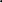 Offertory hymn:  145 The king of love my shepherd is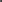 Final Hymn:          141. Praise to the Holiest in the height 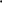 You are most welcome to join us for Morning Tea in the Hall.In our prayers this week we pray especially for:His Majesty the King, Catherine, The Princess of Wales, Alan, Debbie, Diane, Graham, Greg, Jim, Joan, John, Jono, Josie, Judith-Ann, Kay, Kellie, Margaret & David, Roslyn and Fred and Mary.This week’s Collect God of peace,who brought again from the dead our Lord Jesus,the great shepherd of the sheep,through the blood of the everlasting covenant:make us perfect in every good work to do your will,and work in us that which is well-pleasing in your sight;through Jesus Christ our Lord. Amen.A  prayer for peace and justice from the Archbishop of Jerusalem. O God of all justice and peace
we cry out to you in the midst of the pain and trauma
of violence and fear which prevails in the Holy Land.
Be with those who need you in these days of suffering;
we pray for people of all faiths – Jews, Muslims and Christians and for all people of the land.
While we pray to you, O Lord, for an end to violence and the establishment of peace,
we also call for you to bring justice and equity to the peoples.
Guide us into your kingdom
where all people are treated with dignity and honour as your children
for, to all of us, you are our Heavenly Father.
In Jesus’ name we pray. AmenReadings for next Sunday APRIL 28th  THE FIFTH SUNDAY OF EASTERActs 8: 26-40Psalm 22:26-321 John 4: 7-21John 15: 1-8NOTICESEVENSONG  - This afternoon at 5 pm St John’s Sorrento.The choir singing Evensong is made up of people from all the Anglican parishes on the peninsula and they will be singing the Office of Evensong this evening. Everyone is most welcome to attend. If you would like to come along but need a lift, please speak to the vicar. Collecting for Southern Peninsula Community Support500G PACKS OF RICE, SIMMER SAUCES, SHAMPOO AND CONDITIONER, DEODORANTS, SINGLE PACK TOOTHBRUSHES AND PEANUT BUTTER.  You may leave your donations at the front door of the church. Many thanks for all your donations so far. The struggle of these people continues. Making your offertory via Direct CreditYou can make your weekly offering to our Church via direct credit. The account name is All Saints’ Anglican Church RosebudBSB.  033 267        Account no. 1100 66THE WEEK AHEADPARISH DIRECTORYDateDayEventApril 23rdTuesday St George, martyr, (d. c.303)April 24thWednesday10.30am  Eucharist  at All Saints April 25th  ThursdaySt Mark, evangelist and martyr  ANZAC DAY     April 28th      SUNDAY Fifth Sunday of Easter  8.30 St. Katherine’s10.30 All Saints. PositionNamePhoneEmailVicarThe Reverend Lynda Crossley5972 04830430 993 266reverendlynda05@gmail.comLay    MinisterJan Harris0404 132 492janmccrae@gmail.comChurch WardensPeter FlynnDelyse Terblanche 0481 591 1150451 856 047Parish CouncilDoug BartlettDebbie PriceJan HarrisViv NearyTreasurerDoug Bartlettdouglas.bartlett1@bigpond.comHall HireJan Harris0404 132 492janmccrae@gmail.com